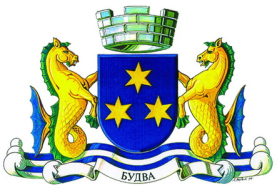 OPŠTINA BUDVABroj : 01- 2826/4Budva, 02.09.2019.godineNa osnovu člana 30  Zakona o javnim nabavkama („Službeni list CG“, br. 42/11, 57/14, 28/15 i 42/17 ) i Pravilnika  o sadržaju akata i obrascima za sprovođenje nabavki male vrijednosti (Službeni  list CG, broj 49/17 i 54/17), Opština Budva  objavljujeZAHTJEV ZA DOSTAVLJANJE PONUDAZA NABAVKE MALE VRIJEDNOSTI  uslugeUstupanje izvođenja radova na izgradnji potpornog zida za postojeću ulicu u Buljarici     CPV – Jedinstveni rječnik javnih nabavki          45262620 – 3 – Potporni zidovi;           45000000 – 7 – Građevinski radoviProcijenjena vrijednost nabavke sa uračunatim PDV-om: 20 000,00 €.Garantni rok  na radove koji utiču na stabilnost i  bezbjednost 10 godina, dok za ostale radove 2 godine.Garancije kvaliteta: za ugrađen materijal priložiti garanciju proizvođača, prilikom izvođenja radova.Stručni nadzor, uslovi preuzimanja, tehnika i/ ili metode građenja vršiće se u skladu sa važećim Zakonom.Rok plaćanja je: po privremenim mjesečnim situacijama, u roku od 20 dana od dana prijema faktureNačin plaćanja je:virmanski  Rok izvršenja ugovora je  5  dana od dana uvođenja u posao. najniža ponuđena cijena	broj bodovaVrednovanje ponuda po kriterijumu najniže ponuđena cijena vršiće se na sljedeći način: najniža ponuđena cijena = maksimalan broj bodova (100 bodova)Ponuđaču koji ponudi najnižu cijenu dodjeljuje se maksimalan broj bodova  dok ostali ponuđači dobijaju proporcionalan broj bodova u odnosu na najnižu ponuđenu cijenu, odnosno prema formuli:                	najniža ponuđena cijena x maks.broj bodova
broj bodova =               ponuđena cijenaPonude se predaju  radnim danima od 08.30 do 14.00 sati, zaključno sa danom ________.2019. godine do 09.30 sati.Ponude se mogu predati:√ neposrednom predajom na arhivi naručioca na adresi  Trg Sunca 3, Budva.√ preporučenom pošiljkom sa povratnicom na adresi Trg Sunca 3, Budva Javno otvaranje ponuda, kome mogu prisustvovati ovlašćeni predstavnici ponuđača sa priloženim punomoćjem potpisanim od strane ovlašćenog lica, održaće se dana  06.09.2019. godine u 10.00. sati,  u prostorijama opštine Budva, kancelarija 45, na adresi Trg Sunca 3, Budva.Obavještenje o ishodu postupka naručilac će dostaviti ponuđačima koji su dostavili ponude u roku od tri dana od dana izjavljene saglasnosti ovlašćene osobe naručioca.Način određivanja  predmeta  i  procijenjene vrijednosti javne nabavke:Predmet  nabavke male vrijednosti -  Ustupanje izvođenja radova na izgradnji potpornog zida za postojeću ulicu u Buljarici  – određen je Planom javnih nabavki  za 2019.godinu – amandman II,   broj 01-229/3 objavljen 11.06.2019.godine.Procjenu vrijednosti je izvršio Sekretarijat za investicije. Uslovi za učešće u postupku javne nabavkea) Obavezni uslovi U postupku javne nabavke može da učestvuje samo ponuđač koji:1) je upisan u registar kod organa nadležnog za registraciju privrednih subjekata;2) je uredno izvršio sve obaveze po osnovu poreza i doprinosa u skladu sa zakonom, odnosno propisima države u kojoj ima sjedište;3) dokaže da on odnosno njegov zakonski zastupnik nije pravosnažno osuđivan za neko od krivičnih djela organizovanog kriminala sa elementima korupcije, pranja novca i prevare;4) ima dozvolu, licencu, odobrenje ili drugi akt za obavljanje djelatnosti koja je predmet javne nabavke, ukoliko je propisan posebnim zakonom.Dokazivanje ispunjenosti obaveznih uslovaIspunjenost obaveznih uslova dokazuje se dostavljanjem:1) dokaza o registraciji kod organa nadležnog za registraciju privrednih subjekata sa podacima o ovlašćenim licima ponuđača;2) dokaza izdatog od organa nadležnog za poslove poreza da su uredno prijavljene, obračunate i izvršene sve obaveze po osnovu poreza i doprinosa do 90 dana prije dana javnog otvaranja ponuda, u skladu sa propisima Crne Gore, odnosno propisima države u kojoj ponuđač ima sjedište;3) dokaza nadležnog organa izdatog na osnovu kaznene evidencije, koji ne smije biti stariji od šest mjeseci do dana javnog otvaranja ponuda;4) dokaza o posjedovanju važeće dozvole, licence, odobrenja, odnosno drugog akta izdatog od nadležnog organa i to:Shodno članu 135, a u vezi člana 122 Zakona o planiranju  i izgradnji objekata (“Službeni list CG” broj 64/17, 44/18, 63/18) ponuđač, privredno društvo treba da dostavi: Licencu projektanta i izvođača radova za obavljanje djelatnosti izrade tehničke dokumentacije  i građenje objekta.b) Fakultativni uslovi -  Stručno-tehnička i kadrovska osposobljenostIspunjenost uslova stručno - tehničke i kadrovske osposobljenosti u postupku javne nabavke usluga dokazuje se dostavljanjem sljedecih dokaza:izjave o obrazovnim i profesionalnim kvalifikacijama ponuđača, kvalifikacijama rukovodećih lica i posebno kvalifikacijama lica koja su odgovorna za izvođenje konkretnih radova;izjave o angažovanom tehničkom osoblju i drugim stručnjacima naročito za kontrolu kvaliteta i načinu njihovog angažovanja;izjave o namjeri i predmetu podugovaranja, odnosno angažovanja podizvođača sa spiskom podugovarača, odnosno podizvođača sa bližim podacima (naziv, adresa, procentualno učešće i slično).Pored gore navedenih uslova ponuđač mora ispunjavati uslove u skladu sa članom 17 Zakona o javnim nabavkama.Ponuđač je dužan da ponudu pripremi kao jedinstvenu cjelinu i da svaku prvu stranicu svakog lista i ukupni broj listova ponude označi rednim brojem, osim garancije ponude, kataloga, fotografija, publikacija i slično.Dokumenta koja sačinjava ponuđač, a koja čine sastavni dio ponude moraju biti potpisana od strane ovlašćenog lica ponuđača ili lica koje on ovlasti.Na omotu ponude navodi se: ponuda, broj Zahtjeva za dostavljanje ponude, naziv i sjedište naručioca, naziv, sjedište, odnosno ime i adresa ponuđača i tekst: "Ne otvaraj prije javnog otvaranja ponuda".U slučaju podnošenja zajedničke ponude, na omotu je potrebno naznačiti da se radi o zajedničkoj ponudi i navesti puni naziv ponuđača i adresu na koju će ponuda biti vraćena u slučaju da je neblagovremena.Ponuđač je dužan da ponudu sačini na obrascima iz tenderske dokumentacije uz mogućnost korišćenja svog memoranduma. Ponuđač može da, u roku za dostavljanje ponuda, mijenja ili dopunjava ponudu ili da od ponude odustane na način predviđen za pripremanje i dostavljanje ponude, pri čemu je dužan da jasno naznači koji dio ponude mijenja ili dopunjava. U skladu sa članom 107 Zakona o javnim nabavkama,  ukoliko ponuđač čija je ponuda izabrana kao najpovoljnija ne potpiše ugovor ili uz potpisani ugovor ne dostavi garanciju za dobro izvršenje ugovora (ukoliko je zahtijevana), originalne dokaze ili ovjerenu kopiju dokaza  naručilac će zaključiti ugovor sa sljedećim najpovoljnijim ponuđačem, ako razlika u cijeni nije veća od 10%  u odnosu na prvobitno izabranu ponudu ili će poništiti postupak nabavke male vrijednosti.U skladu sa Pravilnikom za sprovođenje nabavke male vrijednosti OPŠTINA BUDVA broj 01-2412/1 od 17.07.2019.godine : “Na obavještenje o ishodu postupka nije dopuštena žalba Državnoj komisiji za kontrolu postupka javnih nabavki.”Rok važenja ponudePeriod važenja ponude je 60 dana od dana javnog otvaranja ponuda.OBRAZAC PONUDE SA OBRASCIMA KOJE PRIPREMA PONUĐAČ             (naziv ponuđača)	      	  podnosiOPŠTINI  BUDVAP O N U D Upo Zahtjevu  za dostavljanje ponuda  broj 01- 2826/4  od 02.09.2019. godine za nabavku  ustupanje izvođenja radova na izgradnji potpornog zida za postojeću ulicu u BuljariciZA predmet nabavke u cjeliniSADRŽAJ PONUDENaslovna strana ponudeSadržaj ponude Popunjeni podaci o ponudi i ponuđačuUgovor o zajedničkom nastupanju u slučaju zajedničke ponudePopunjen obrazac finansijskog dijela ponudeIzjava/e o postojanju ili nepostojanju sukoba interesa kod ponuđača, podnosioca zajedničke ponude, podizvođača ili podugovaračaDokazi za dokazivanje ispunjenosti obaveznih uslova za učešće u postupku javnog nadmetanjaDokazi o ispunjenosti fakultativnih uslova za učešće u postupku javnog nadmetanjaPotpisan Nacrt ugovora o javnoj nabavciPODACI O PONUDI I PONUĐAČU  Ponuda se podnosi kao: Samostalna ponuda Samostalna ponuda sa podizvođačem/podugovaračem  Zajednička ponuda Zajednička ponuda sa  podizvođačem/podugovaračemPodaci o podnosiocu samostalne ponude:Podaci o podugovaraču /podizvođaču u okviru samostalne ponudePodaci o podnosiocu zajedničke ponude Podaci o nosiocu zajedničke ponude:Podaci o članu zajedničke ponude:Podaci o podugovaraču /podizvođaču u okviru zajedničke ponudeFINANSIJSKI DIO PONUDEUslovi ponude:Ovlašćeno lice ponuđača  ___________________________(ime, prezime i funkcija)___________________________(svojeručni potpis)						M.P.IZJAVA O NEPOSTOJANJU SUKOBA INTERESA NA STRANI PONUĐAČA,PODNOSIOCA ZAJEDNIČKE PONUDE, PODIZVOĐAČA /PODUGOVARAČA______________(ponuđač)______________Broj: ________________Mjesto i datum: ______________________Ovlašćeno lice ponuđača/člana zajedničke ponude, podizvođača/podugovarača ______________, ( ime i prezime i radno mjesto ) u skladu sa članom 17 stav 3 Zakona o javnim nabavkama („Službeni list CG”, br. 42/11, 57/14, 28/15 i 42/17) dajeIzjavuda nije u sukobu interesa sa licima naručioca navedenim u izjavama o nepostojanju sukoba interesa na strani naručioca, koje su sastavni dio predmetne Tenderske dokumentacije broj ___ od ________ godine za nabavku            (opis predmeta)           , u smislu člana 17 stav 1 Zakona o javnim nabavkama i da ne postoje razlozi za sukob interesa na strani ovog ponuđača, u smislu člana 17 stav 2 istog zakona.Ovlašćeno lice ponuđača  ___________________________(ime, prezime i funkcija)___________________________(svojeručni potpis)						M.P.DOKAZI ZA DOKAZIVANJE ISPUNJENOSTI OBAVEZNIH USLOVA ZA UČEŠĆE U POSTUPKU JAVNOG NADMETANJADostaviti:- dokaz o registraciji izdatog od organa nadležnog za registraciju privrednih subjekata sa podacima o ovlašćenim licima ponuđača;- dokaz izdat od organa nadležnog za poslove poreza (državne i lokalne uprave) da su uredno prijavljene, obračunate i izvršene sve obaveze po osnovu poreza i doprinosa do 90 dana prije dana javnog otvaranja ponuda, u skladu sa propisima Crne Gore, odnosno propisima države u kojoj ponuđač ima sjedište;- dokaz nadležnog organa izdatog na osnovu kaznene evidencije, koji ne smije biti stariji od šest mjeseci do dana javnog otvaranja ponuda, da ponuđač, odnosno njegov zakonski zastupnik nije pravosnažno osuđivan za neko od krivičnih djela organizovanog kriminala sa elementima korupcije, pranja novca i prevare;- dokaz o posjedovanju važeće dozvole, licence, odobrenja, odnosno drugog akta izdatog od nadležnog organa traženog tačkom V poziva za javno nadmetanje.Shodno članu 135, a u vezi člana 122 Zakona o planiranju  i izgradnji objekata (“Službeni list CG” broj 64/17, 44/18, 63/18) ponuđač, privredno društvo treba da dostavi: Licencu projektanta i izvođača radova za obavljanje djelatnosti izrade tehničke dokumentacije  i građenje objekta.DOKAZI ZA DOKAZIVANJE ISPUNJENOSTI FAKULTATIVNIH  USLOVA ZA UČEŠĆE U POSTUPKU JAVNOG NADMETANJAizjave o obrazovnim i profesionalnim kvalifikacijama ponuđača, kvalifikacijama rukovodećih lica i posebno kvalifikacijama lica koja su odgovorna za izvođenje konkretnih radova;izjave o angažovanom tehničkom osoblju i drugim stručnjacima naročito za kontrolu kvaliteta i načinu njihovog angažovanja;izjave o namjeri i predmetu podugovaranja, odnosno angažovanja podizvođača sa spiskom podugovarača, odnosno podizvođača sa bližim podacima (naziv, adresa, procentualno učešće i slično).OBRAZAC IR3OBRAZAC IR8NACRT UGOVORA O JAVNOJ NABAVCIOvaj ugovor zaključen je  između:Naručioca: OPŠTINA BUDVA sa sjedištem u Budvi, ulica Trg Sunca 3, PIB: 02005409, Matični broj: 02005409, Broj računa: 510-9786-73, Naziv banke: Crnogorska komercijalna banka ad, Podgorica, filijala Budva,  koju zastupa Marko  Carević, predsjednik (u daljem tekstu: Naručilac)iPonuđača____________________ sa sjedištem u ________________, ulica____________, PIB:________Broj računa: ______________, Naziv banke:_______________,  koga zastupa ___________, (u daljem tekstu: Izvršilac).OSNOV UGOVORA:Zahtjev za dostavljanje ponuda za postupak javne nabavke male vrijednosti za ustupanje izvođenja radova na izgradnji potpornog zida za postojeću ulicu u Buljarici,  broj 01-2826/4  od 02.09.2019.godine, objavljene na portalu www.budva.me dana 02.09.2019.godine;Obavještenje o ishodu nabavke male vrijednosti, broj _______ od  ____;Ponuda ponuđača    (naziv ponuđača)    broj ______ od _________________________.Član 1NARUČILAC ustupa, a IZVOĐAČ se obavezuje da za račun NARUČIOCA izvede radove, na osnovu predate ponude broj _________ od ________.2019.godine, prema Zahtjevu za dostavljanje ponuda za postupak javne nabavke male vrijednosti za ustupanje izvođenja radova na izgradnji potpornog zida za postojeću ulicu u Buljarici  i prema predmjeru i predračunu pripremljenom od strane Sekretarijata za investicije.Član 2IZVOĐAČ se obavezuje, pošto se prethodno upoznao sa svim uslovima, pravima i obavezama  koje kao IZVOĐAČ ima u vezi sa izvršenjem svih radova koji su predmet ovog ugovora i za koje je dao svoju ponudu, da radove iz člana 1 ovog ugovora izvede prema ponudi broj _______ od ______2019.godine, stručno i kvalitetno, držeći se tehničkih propisa, pravila i standarda koji važe u građevinarstvu za izvođenje ugovorene vrste radova, koji su predmet ovog ugovora.IZVOĐAČ se obavezuje da se stara o zaštiti na radu i o zaštiti životne sredine.Član 3IZVOĐAČ se obavezuje da sve radove iz člana 1 ovog ugovora izvede za ukupnu cijenu  bez PDV-a _____________€, iznos PDV-a __________€, pa ukupna vrijednost ugovora sa uračunatim PDv-om  iznosi ______________ €  i slovima: (...........) sa uračunatim pdv-om.Član 4Isplata radova iz člana 1 ovog ugovora vršiće se po privremenim, mjesečnim situacijama , u roku od 20 dana od dana ovjere od strane Nadzornog organa, na žiro račun IZVOĐAČA broj ______ kod  _____ banke. Količinu izvršenih radova nakon završetka utvrđuje IZVOĐAČ u prisustvu Nadzornog organa i podatke unosi u građevinsku knjigu.Nadzorni organ će primljenu situaciju, ako nema primjedbi,  ovjeriti u roku od osam dana.Ukoliko Nadzorni organ na podnesenu situaciju ima primjedbi, on će tražiti od IZVOĐAČA  da te primjedbe otkloni. Ukoliko IZVOĐAČ u roku od dva dana ne otkloni primjedbe Nadzorni organ će staviti svoje primjedbe i nesporni dio ovjeriti i dostaviti situaciju na verfikaciju NARUČIOCU.Član 5IZVOĐAČ se obavezuje da radove iz člana 1 ovog ugovora kompletno dovrši i preda NARUČIOCU na upotrebu u roku od  5 (pet) dana od dana uvođenja u posao.NARUČILAC je dužan da IZVOĐAČA uvede u posao od momenta imenovanja nadzornog organa. Na dan uvođenja IZVOĐAČA u posao otvara se Građevinski dnevnik u kome se konstatuje da ga je NARUČILAC uveo u posao, a ovaj primio lokaciju i svu potrebnu dokumentaciju, čime su stvoreni uslovi da otpočnu radovi. Član 6Ako IZVOĐAČ svojom krivicom dovede u pitanje rok i završetak objekta iz člana 1 ovog ugovora prema ugovorenom roku njegovog završetka ili od strane NARUČIOCA produženom roku, tada NARUČILAC ima pravo da sve, ili dio preostalih neizvršenih radova oduzme IZVOĐAČU i bez njegove posebne saglasnosti ustupi  na izvođenje drugom izvođaču.Eventualne razlike između ugovorene cijene oduzetih radova i cijene ugovorene sa drugim izvođačem, snosi IZVOĐAČ.Član 7Stručni  nadzor nad izvođenjem predmetnih radova NARUČILAC će vršiti preko nadzornog organa o čemu će pisano obavijestiti IZVOĐAČA.Ako u toku izvođenja radova dođe do promjene nadzornog organa, NARUČILAC će o tome obavijestiti IZVOĐAČA.Nadzorni organ ovlašćen je da se stara i kontroliše: da li IZVOĐAČ izvodi radove prema tehničkoj dokumentaciji, provjeru kvaliteta izvođenja radova, primjenu propisa, standarda, tehničih normativa i normi kvaliteta, kontrolu kvaliteta materijala  koji se ugrađuju, da daje tehnička tumačenja eventualno nejasnih  detalja u projektu potrebnih za izvođenje radova u duhu uslova utvrđenih ugovorom, da kontroliše dinamiku napredovanja radova i ugovorenog roka završetka radova, da ocjenjuje spremnost i sposobnost radne snage i oruđa rada angažovanih na izvođenju radova, kao i da vrši i druge poslove koji proizilaze iz važećih propisa i spadaju u nadležnost i funkciju nadzora.Nadzorni organ nema pravo da oslobodi IZVOĐAČA od bilo koje njegove dužnosti ili obaveze iz ugovora ukoliko za to ne dobije pisano ovlašćenje od NARUČIOCA.Postojanje nadzornog organa i njegovi propusti u vršenju stručnog nadzora ne oslobađaju IZVOĐAČA od njegove obaveze i odgovornosti za kvalitetno i pravilno izvođenje radova.Član 8Nadzorni organ ima pravo da naredi IZVOĐAČU da otkloni nekvalitetno izvedene radove i zabrani ugrađivanje nekvalitetnog materijala.Ako IZVOĐAČ, i pored upozorenja i zahtjeva Nadzornog organa, ne otkloni uočene nedostatke i nastavi sa nekvalitetnim izvođenjem radova Nadzorni organ će radove obustaviti i o tome obavjestiti NARUČIOCA i nadležnu inspekciju i te okolnosti unijeti u građevinski dnevnik.Sa izvođenjem radova može se ponovo nastaviti kada IZVOĐAČ preduzme i sprovede odgovarajuće radnje i mjere kojima se prema nalazu nadležne inspekcije i nadzornog organa obezbjeđuje kvalitetno izvođenje radova.Ako se između Nadzornog organa i IZVOĐAČA pojave nesaglasnosti u pogledu kvaliteta materijala koji se ugrađuje, materijal se daje na ispitivanje.Troškove ovog ispitivanja plaća IZVOĐAČ koji ima pravo da traži njihovu nadoknadu od NARUČIOCA, ako ovaj nije bio u pravu.Materijal za koji se utvrdi da ne odgovara tehničkim propisima ili standardima navedenim u Glavnom projektu, IZVOĐAČ mora o svom trošku da ukloni sa gradilišta u roku koji mu odredi Nadzorni organ.Član 9Kvalitet materijala koji se ugrađuje i  izvedenih radova, IZVOĐAČ mora da dokaže atestima o izvršenim ispitivanjima materijala i radova odnosno garantnim listovima proizvođača materijala. Sve troškove ispitivanja kvaliteta materijala i radova snosi IZVOĐAČ.Član 10IZVOĐAČ je dužan da, u vezi sa građenjem objekta koji je predmet ovog ugovora, uredno i po  propisima koji važe u sjedištu NARUČIOCA vodi propisanu gradilišnu dokumentaciju.Član 11IZVOĐAČ je dužan da na gradilištu preduzme mjere radi obezbjeđenja sigurnosti izvedenih radova, opreme, uređaja, instalacija, radnika, saobraćaja, okoline i imovine i neposredno je odgovoran i dužan nadoknaditi sve štete koje izvođenjem ugovorenih radova pričini trećim licima i imovini. Troškove sprovođenja mjera zaštite snosi IZVOĐAČ .Član 12 IZVOĐAČ garantuje za kvalitet izvedenih radova koji su predmet ovog ugovora.IZVOĐAČ je dužan da o svom trošku otkloni sve nedostatke na izvedenim radovima, koji se pokažu u toku garantnog roka u roku koji mu odredi NARUČILAC.  Ukoliko IZVOĐAČ ne postupi po zahtjevu NARUČIOCA, NARUČILAC ima pravo da na teret IZVOĐAČA otkloni nedostatke angažovanjem drugog IZVOĐAČA.Član 13Pregled i primopredaja izvedenih radova vršiće se prema propisima koji važe u sjedištu NARUČIOCA. Obavijest da su radovi završeni IZVOĐAČ podnosi NARUČIOCU preko Nadzornog organa.Strane ugovora su u obavezi da komisiji za pregled i primopredaju izvedenih radova, koju obrazuje NARUČIOC, prije početka njenog rada, stave na raspolaganje svu dokumentaciju u vezi sa izgradnjom objekta.Član 14IZVOĐAČ je dužan da postupi po primjedbama komisije za pregled i primopredaju izvedenih radova i to u roku koji mu odredi komisija.Ako IZVOĐAČ ne postupi po primjedbama iz stava 1. ovog člana u određenom roku, NARUČILAC će sam ili preko drugog IZVOĐAČA otkloniti utvrđene nedostatke o trošku IZVOĐAČA.Član 15Po obavljenom pregledu i primopredaji izvedenih radova i otklanjanju utvrđenih nedostataka, ugovorene strane će preko svojih ovlašćenih predstavnika u roku od osam dana izvršiti konačni obračun izvedenih radova.Član 16   NARUČILAC i IZVOĐAČ su saglasni da sastavni dio ovog ugovora čine:- ponuda IZVOĐAČA br. - dinamički plan izvođenja radova koji će IZVOĐAČ dostaviti prilikom uvođenja u posao.Član 17Za sve što nije predviđeno ovim ugovorom primjenjuju se odredbe Zakona o obligacionim odnosima i drugih pozitivnih propisa.Ugovorne strane su saglasne da eventualne sporove povodom ovog ugovora rješavaju sporazumom. U protivnom, ugovara se nadležnost suda u Podgorici.Član 18Ugovorne strane se obavezuju da će pokrenuti mjere kojima će se spriječiti bilo koja koruptivna radnja u toku realizacije ugovora. Ukoliko se utvrdi da bilo koja ugovorena norma predmet koruptivne radnje ugovor će se smatrati ništavnim.Član 19Ovaj ugovor je pravno valjano zaključen i potpisan od dolje navedenih ovlašćenih zakonskih zastupnika strana ugovora i sačinjen je u 6 (šest) istovjetnih primjeraka, od kojih su po 2 (dva) primjerka za svaku od ugovornih strana, a ostala 2 (dva) primjerka za potrebe ovjere.          NARUČILAC	                                                                    IZVOĐAČ_____________________________		                ______________________________SAGLASAN SA NACRTOM  UGOVORA  Ovlašćeno lice ponuđača _______________________(ime, prezime i funkcija)_______________________(svojeručni potpis)Napomena: konačni tekst ugovora o javnoj nabavci biće sačinjen u skladu sa članom 107 stav 2 Zakona o javnim nabavkama nabavkama („Službeni list CG”, br. 42/11, 57/14, 28/15 i 42/17).Službenica  za javne  nabavke                                                        Ovlašćeno lice naručioca                                                                                                                    PREDSJEDNIKMiroslava   Kunjić                                                                                   Marko Carević_________________________                 M.P.	 	(Memorandum ponuđača )_____________Broj  Mjesto i datum  U skladu sa Odredbama Zakona o javnim nabavkama Crne Gore („Sl.list CG“ br. 42/11, 57/14, 28/15 i 42/17) i člana 7 stav 6 Pravilnika o sadržaju akta i obrascima za sprovođenje nabavke male vrijednosti („Službeni list CG“, br. 49/17), dajemo sljedeću;I Z J A V UPod punom moralnom, materijalnom i krivičnom odgovornošću izjavljujemo da uslove iz člana 65 Zakona o javnim nabavkama CG u potpunosti ispunjavamo.Ova izjava je sastavni dio dokumentacije predmeta javne nabavke tj. zahtjeva za dostavljanje ponuda.Potpis ovlašćenog licaDatum i mjesto potpisivanjaM PNaručilac: 
Opština BudvaKontakt osoba/e: 
Miroslava Kunjić, službenica za javne nabavkeAdresa: 
Trg Sunca 3Poštanski broj: 
85 310 Grad: 
BudvaIdentifikacioni broj: 
02005409Telefon: 
033454017Fax: 
033454017Elektronska pošta (e-mail): javne.nabavke@budva.me
mira.kunjic@budva.meInternet stranica (web): 
www.budva.me  R.B.Opis predmeta nabavke, odnosno dijela predmeta nabavkeBitne karakteristike predmeta nabavke u pogledu kvaliteta, performansi i/ili dimenzijaJedinica mjereKoličina 1ZEMLJANI RADOVIMašinski iskop zemljišta III I IV kategorije u širokom otkopu sa utovarom i odvozom viška materijala na deponiju. Potrebni material deponovati na gradilištu.m372,001.2.Ručni iskop zemljišta za temelje PZ sa utovarom  i odvozom materijala na deponijum33,001.3Mašinski iskop zemljišta V  I VI kategorije u širokom otkopu sa utovarom  i odvozom viška materijala na deponiju. Potrebni material deonovati na gradilištu.m35,001.4Ugradnja tampon ispod temelja potpornog zida u sloju debljine d=15cm. Cijena obuhvata troškove Nabavke, prevoza  i ugradnje materijala.m312,501.5Ugradnja drenažnog materijala iza potpornog zida. Za izradu drenažnog sloja ugrađuje se prirodni šljunak ili drobljeni material. Cijena obuhvata troškove Nabavke, prevoza   i ugradnje materijala.m3120,001.6Nasipanje I razastiranje materijala iz iskopa iza potpornog zida sa sabijenjem do potrebne zbijenosti u slojevima od 40cm. Cijena obuhvata ugradnju materijala.m365,002.BETONSKI RADOVINabavka, transport  i ugradnja betona MB30 za izradu AB temelja dim. 0,5x 1,65 x 45 cm u potrebnoj oplati.m337,502.2Nabavka, transport  i ugradnja betona MB30 za izradu AB zida d=25cm, u potrebnoj dvostranoj oplati.m330,003.ARMIRAČKI RADOVINabavka, transport  i ugradnja potrebne armature u potporni zid.kg3450,00VI Način plaćanjaAko je ponuđena cijena 0,00 EUR-a prilikom vrednovanja te cijene po kriterijumu ili podkriterijumu najniža ponuđena cijena uzima se da je ponuđena cijena 0,01 EUR.Crnogorski jezik i drugi jezici koji su u službenoj upotrebi u Crnoj Gori, u skladu sa Ustavom  i zakonomXI Rok za donošenje obavještenja o ishodu postupkaNaziv i sjedište ponuđačaPIBBroj računa i naziv banke ponuđačaAdresaTelefonFaxE-mailLice/a ovlašćeno/a za potpisivanje  finansijskog dijela ponude i dokumenata u ponudi(Ime, prezime i funkcija)Lice/a ovlašćeno/a za potpisivanje  finansijskog dijela ponude i dokumenata u ponudi(Potpis)Ime i prezime osobe za davanje informacijaNaziv podugovarača /podizvođačaPIBOvlašćeno liceAdresaTelefonFaxE-mailProcenat ukupne vrijednosti javne nabavke koji će izvršiti podugovaraču /podizvođačuOpis dijela predmeta javne nabavake koji će izvršiti podugovaraču /podizvođačuIme i prezime osobe za davanje informacijaNaziv podnosioca zajedničke ponudeAdresaOvlašćeno lice za potpisivanje finansijskog dijela ponude, nacrta ugovora o javnoj nabavci i nacrta okvirnog sporazuma(Ime i prezime)Ovlašćeno lice za potpisivanje finansijskog dijela ponude, nacrta ugovora o javnoj nabavci i nacrta okvirnog sporazuma(Potpis)Imena i stručne kvalifikacije lica koja će biti odgovorna za izvršenje ugovoraImena i stručne kvalifikacije lica koja će biti odgovorna za izvršenje ugovoraImena i stručne kvalifikacije lica koja će biti odgovorna za izvršenje ugovoraImena i stručne kvalifikacije lica koja će biti odgovorna za izvršenje ugovora....Naziv nosioca zajedničke ponudePIBBroj računa i naziv banke ponuđačaAdresaOvlašćeno lice za potpisivanje dokumenata koji se odnose na nosioca zajedničke ponude(Ime, prezime i funkcija)Ovlašćeno lice za potpisivanje dokumenata koji se odnose na nosioca zajedničke ponude(Potpis)TelefonFaxE-mailIme i prezime osobe za davanje informacijaNaziv člana zajedničke ponudePIBBroj računa i naziv banke ponuđačaAdresaOvlašćeno lice za potpisivanje dokumenata koja se odnose na člana zajedničke ponude(Ime, prezime i funkcija)Ovlašćeno lice za potpisivanje dokumenata koja se odnose na člana zajedničke ponude(Potpis)TelefonFaxE-mailIme i prezime osobe za davanje informacijaNaziv podugovarača /podizvođačaPIBOvlašćeno liceAdresaTelefonFaxE-mailProcenat ukupne vrijednosti javne nabavke koji će izvršiti podugovaraču /podizvođačuOpis dijela predmeta javne nabavake koji će izvršiti podugovaraču /podizvođačuIme i prezime osobe za davanje informacijar.b.opis predmetabitne karakteristike ponuđenog predmeta nabavkejedinica mjerekoličinajedinična cijena bez pdv-aukupan iznos bez pdv-apdvukupan iznos sapdv-om123...Ukupno bez PDV-aUkupno bez PDV-aUkupno bez PDV-aUkupno bez PDV-aUkupno bez PDV-aPDVPDVPDVPDVPDVUkupan iznos sa PDV-om:Ukupan iznos sa PDV-om:Ukupan iznos sa PDV-om:Ukupan iznos sa PDV-om:Ukupan iznos sa PDV-om:Rok izvršenja ugovora jeMjesto izvršenja ugovora jeRok plaćanjaNačin plaćanjaPeriod važenja ponudeIZJAVAO OBRAZOVNIM I PROFESIONALNIM KVALIFIKACIJAMA PONUĐAČA, KVALIFIKACIJAMA RUKOVODEĆIH LICA I POSEBNO KVALIFIKACIJAMA LICA KOJA SU ODGOVORNA ZA IZVOĐENJE KONKRETNIH RADOVAOvlašćeno lice ponuđača/člana zajedničke ponude ____________________________ (ime i prezime i radno mjesto)Izjavljujeda ponuđač/ član zajedničke ponude ____________________posjeduje obrazovne i profesionalne kvalifikacije za blagovremenu, efikasnu i kvalitetnu realizaciju ugovora o javnoj nabavci radova i da njegova rukovodeća lica i lica koja će biti odgovorna za izvođenje konkretnih usluga imaju odgovarajuće stručne kvalifikacije navedene u tabeli koja slijedi. Sastavni dio izjave su dokazi o načinu angažovanja lica koja su navedena u tabeli (kopija radne knjižice, kopija prijave o osiguranju) koji se mogu provjeriti kod nadležnog organa, odnosno organizacije.Ovlašćeno lice ponuđača  ___________________________(ime, prezime i funkcija)___________________________(potpis)						M.P.IZJAVAO ANGAŽOVANOM TEHNIČKOM OSOBLJU I DRUGIM STRUČNJACIMA NAROČITO ZA KONTROLU KVALITETA I NAČINU NJIHOVOG ANGAŽOVANJAOvlašćeno lice ponuđača/člana zajedničke ponude ___________________________ (ime i prezime i radno mjesto)Izjavljujeda će ponuđač/član zajedničke ponude ____________________za blagovremenu, efikasnu i kvalitetnu realizaciju ugovora o javnoj nabavci radova, u skladu sa uslovima predviđenim tenderskom dokumentacijom, angažovati potrebno tehničko osoblje i druge stručnjake i da će osigurati odgovarajuće radne uslove za njihovo angažovanje, navedene u tabeli koja slijedi. Sastavni dio izjave su dokazi o načinu angažovanja lica koja su navedena u tabeli (kopija radne knjižice, kopija prijave o osiguranju) koji se mogu provjeriti kod nadležnog organa, odnosno organizacije.Ovlašćeno lice ponuđača  ___________________________(ime, prezime i funkcija)___________________________(potpis)						M.P.IZJAVA O NAMJERI I PREDMETU PODUGOVARANJA, ODNOSNO ANGAŽOVANJU PODIZVOĐAČAOvlašćeno lice ponuđača/člana zajedničke ponude__________________________ (ime i prezime i radno mjesto)Izjavljujeda ponuđač/član zajedničke ponude ____________________ ne / namjerava da za predmetnu javnu nabavku ___________________, angažuje podugovarača/e, odnosno podizvođača/e:1.2......Ovlašćeno lice ponuđača  ___________________________(ime, prezime i funkcija)___________________________(potpis)						M.P.